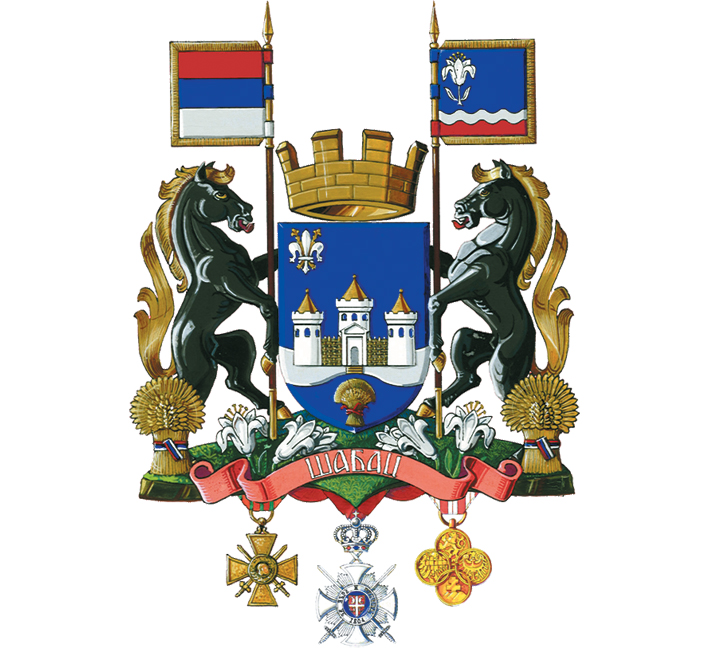 ПРИЈАВНИ ОБРАЗАЦради прикупљања предлога за финансирање или суфинансирање проjеката у култури, као и проjеката уметничких, односно стручних и научних истраживања у култури за 2022. годинуПријавни формулар на конкурс попуњава се у три примерка, и са потребном документацијом  предаје се на писарници Градске управе града Шапца или доставља препорученом поштом на адресу:Формулар пријаве на конкурс, може се преузети на званичноj интернет страни града  Шапца, одељак актуелности (https://sabac.rs/aktuelnosti/oglasi-i-konkursi/).Пријава која не садржи све доле наведене податке и документацију која се тражи у прилогу сматраће се непотпуном и неће бити разматранаНазив пројекта:Назив пројекта:Име/назив подносиоца предлога пројекта:Име/назив подносиоца предлога пројекта:Област деловања у оквиру које ће се пројекат реализовати:(обележите знаком Х у изабраном пољу у левој колони испод)Област деловања у оквиру које ће се пројекат реализовати:(обележите знаком Х у изабраном пољу у левој колони испод)Област деловања у оквиру које ће се пројекат реализовати:(обележите знаком Х у изабраном пољу у левој колони испод)књижевност (стваралаштво, преводилаштво);књижевност (стваралаштво, преводилаштво);музика (стваралаштво, продукција, интерпретација);музика (стваралаштво, продукција, интерпретација);ликовне, примењене, визуелне уметности, дизајн и архитектура;ликовне, примењене, визуелне уметности, дизајн и архитектура;позоришна уметност (стваралаштво, продукција и интерпретација)позоришна уметност (стваралаштво, продукција и интерпретација)уметничка игра – класичан балет, народна игра, савремена игра;уметничка игра – класичан балет, народна игра, савремена игра;филмска уметност;филмска уметност;дигитално стваралаштво и мултимедији;дигитално стваралаштво и мултимедији;остала извођења културних програма и културних садржаја (мјузикл, циркус, пантомима, улична уметност и сл);остала извођења културних програма и културних садржаја (мјузикл, циркус, пантомима, улична уметност и сл);откривање, прикупљање, истраживање, документовање, проучавање, вредновање, заштита, очување, представљање, интерпретација, коришћење и управљање културним наслеђем;откривање, прикупљање, истраживање, документовање, проучавање, вредновање, заштита, очување, представљање, интерпретација, коришћење и управљање културним наслеђем; научноистраживачке и едукативне делатности у култури. научноистраживачке и едукативне делатности у култури.ПОДАЦИ О ПОДНОСИОЦУ ПРЕДЛОГА ПРОЈЕКТАОсновни подаци за правна лицаОсновни подаци за правна лицаОсновни подаци за правна лицаНазив организацијеПоштанска адресаБрој телефонаЕ-mailWeb-siteОдговорно лицеФункција одговорног лицаБрој жиро рачуна код Управе за ТрезорМатични бројПИБВисина вашег буџета за 2021. годину са изворима финансирањаОсоба одговорна за управљање пројектом и имплементацију пројектаИме и презимеОсоба одговорна за управљање пројектом и имплементацију пројектаЗванична функцијаОсоба одговорна за управљање пројектом и имплементацију пројектаАдресаОсоба одговорна за управљање пројектом и имплементацију пројектаБрој телефонаОсоба одговорна за управљање пројектом и имплементацију пројектаБрој мобилног телефонаОсоба одговорна за управљање пројектом и имплементацију пројектаЕ-mail1. ПОДАЦИ О ПРОЈЕКТУИме пројекта((Пуно име пројекта, и уколико постоји, скраћено име или акроним)Име пројекта((Пуно име пројекта, и уколико постоји, скраћено име или акроним)Име пројекта((Пуно име пројекта, и уколико постоји, скраћено име или акроним)Време реализације пројектаВреме реализације пројектаМесто реализације пројектаод  доОпис пројекта(Кратак опис пројекта и планираних активности)Опис пројекта(Кратак опис пројекта и планираних активности)Опис пројекта(Кратак опис пројекта и планираних активности)Корисници пројекта(Опишите појединце и групе који ће имати највише користи од пројекта који предлажете. Опишите њихове потребе и/или проблеме и објасните на који начин ће пројекат допринети њиховом задовољењу/решењу. )Корисници пројекта(Опишите појединце и групе који ће имати највише користи од пројекта који предлажете. Опишите њихове потребе и/или проблеме и објасните на који начин ће пројекат допринети њиховом задовољењу/решењу. )Корисници пројекта(Опишите појединце и групе који ће имати највише користи од пројекта који предлажете. Опишите њихове потребе и/или проблеме и објасните на који начин ће пројекат допринети њиховом задовољењу/решењу. )Циљеви и резултати(Наведите кључни циљ или циљеве вашег пројекта (нпр. развој публике за одређени тип стваралаштва, едукација грађана за укључивање у процесе заштите баштине и слично). Обратите пажњу на то да циљеви буду јасни, прецизни, проверљиви и оствариви. Наведите и који су то резултати које ћете остварити у току реализације вашег пројекта (нпр. развити креативност или унапредити знање одређених појединаца и група,  оснажити појединце, групе или организације и слично)Циљеви и резултати(Наведите кључни циљ или циљеве вашег пројекта (нпр. развој публике за одређени тип стваралаштва, едукација грађана за укључивање у процесе заштите баштине и слично). Обратите пажњу на то да циљеви буду јасни, прецизни, проверљиви и оствариви. Наведите и који су то резултати које ћете остварити у току реализације вашег пројекта (нпр. развити креативност или унапредити знање одређених појединаца и група,  оснажити појединце, групе или организације и слично)Циљеви и резултати(Наведите кључни циљ или циљеве вашег пројекта (нпр. развој публике за одређени тип стваралаштва, едукација грађана за укључивање у процесе заштите баштине и слично). Обратите пажњу на то да циљеви буду јасни, прецизни, проверљиви и оствариви. Наведите и који су то резултати које ћете остварити у току реализације вашег пројекта (нпр. развити креативност или унапредити знање одређених појединаца и група,  оснажити појединце, групе или организације и слично)Могући ризици(Наведите који су то ризици који би могли да спрече или отежају остваривање резултата и спровођење активности вашег пројекта. Да ли постоји ризик да се пројекат не реализује уколико Град обезбеди мања средства од предложених? Наведите мере које ћете предузети да се ризици не остваре (нпр. ући ћете у партнерство са установама и организацијама које поседују потребне компетенције и ресурсе).Могући ризици(Наведите који су то ризици који би могли да спрече или отежају остваривање резултата и спровођење активности вашег пројекта. Да ли постоји ризик да се пројекат не реализује уколико Град обезбеди мања средства од предложених? Наведите мере које ћете предузети да се ризици не остваре (нпр. ући ћете у партнерство са установама и организацијама које поседују потребне компетенције и ресурсе).Могући ризици(Наведите који су то ризици који би могли да спрече или отежају остваривање резултата и спровођење активности вашег пројекта. Да ли постоји ризик да се пројекат не реализује уколико Град обезбеди мања средства од предложених? Наведите мере које ћете предузети да се ризици не остваре (нпр. ући ћете у партнерство са установама и организацијама које поседују потребне компетенције и ресурсе).2. ИМПЛЕМЕНТАЦИЈА ПРОЈЕКТА2.1 Детаљан опис пројектних активности(Детаљан опис  активности, начин реализације, територија и место реализације пројекта, укупно трајање пројекта )2.1 Детаљан опис пројектних активности(Детаљан опис  активности, начин реализације, територија и место реализације пројекта, укупно трајање пројекта )2.1 Детаљан опис пројектних активности(Детаљан опис  активности, начин реализације, територија и место реализације пројекта, укупно трајање пројекта )2.1 Детаљан опис пројектних активности(Детаљан опис  активности, начин реализације, територија и место реализације пројекта, укупно трајање пројекта )2.2   Улоге и одговорности партнера на пројекту(Реализатори и учесници пројектних активности, детаљан опис улога и одговорности у имплементацији пројекта  и сваког партнера на пројекту) претходна сарадња међу партнерима, релевантно искуство партнера и стручност ...2.2   Улоге и одговорности партнера на пројекту(Реализатори и учесници пројектних активности, детаљан опис улога и одговорности у имплементацији пројекта  и сваког партнера на пројекту) претходна сарадња међу партнерима, релевантно искуство партнера и стручност ...2.2   Улоге и одговорности партнера на пројекту(Реализатори и учесници пројектних активности, детаљан опис улога и одговорности у имплементацији пројекта  и сваког партнера на пројекту) претходна сарадња међу партнерима, релевантно искуство партнера и стручност ...2.2   Улоге и одговорности партнера на пројекту(Реализатори и учесници пројектних активности, детаљан опис улога и одговорности у имплементацији пројекта  и сваког партнера на пројекту) претходна сарадња међу партнерима, релевантно искуство партнера и стручност ...2.3.План активности(Детаљан план активности са временским распоредом, поделом одговорности међу партнерима  и мерљивим резултатима. по потреби, повећати број редова у овом делу табеле)2.3.План активности(Детаљан план активности са временским распоредом, поделом одговорности међу партнерима  и мерљивим резултатима. по потреби, повећати број редова у овом делу табеле)2.3.План активности(Детаљан план активности са временским распоредом, поделом одговорности међу партнерима  и мерљивим резултатима. по потреби, повећати број редова у овом делу табеле)2.3.План активности(Детаљан план активности са временским распоредом, поделом одговорности међу партнерима  и мерљивим резултатима. по потреби, повећати број редова у овом делу табеле)Време реализацијеАктивностОдговорна особаМерљиви резултати3. ВИДЉИВОСТ ПРОЈЕКТА3.1.Јавност пројекта и ширење информација(Детаљан опис планова за ширење информација о пројекту и његовим резултатима, нпр. новински чланци, конференције за штампу, публикације, ТВ извештаји и др. Опишите на који начин планирате да учините ваш пројекат видљив широј заједници. Који број људи ће бити упознат са вашим пројектом, које канале комуникакције планирате да користите и на који начин ћете укључити различите групе до којих вест о пројекту треба да стигне?)3.2.Коришћење имена и обележја града Шапца(Детаљан опис планова за промоцију града Шапца као финансијера пројекта)4. ЕВАЛУАЦИЈА ПРОЈЕКТА4.1. Успешност пројекта(Детаљан опис процене успешности пројекта и пројектних активности, испуњених циљева и очекиваних резултата са релевантним мерљивим показатељима)4.2. Одрживост пројекта(Детаљан опис очекиваног продуженог дејства и одрживости ефеката пројекта и  након његовог завршетка)5. БУЏЕТ ПРОЈЕКТА5.1. Анализа предвиђених трошкова пројекта(Детаљна анализа буџета са спецификацијом. Додати нове или уклонити постојеће редове уколико је потребно ради потпунијег објашњења.Све цене морају бити изражене у РСД)5.1. Анализа предвиђених трошкова пројекта(Детаљна анализа буџета са спецификацијом. Додати нове или уклонити постојеће редове уколико је потребно ради потпунијег објашњења.Све цене морају бити изражене у РСД)5.1. Анализа предвиђених трошкова пројекта(Детаљна анализа буџета са спецификацијом. Додати нове или уклонити постојеће редове уколико је потребно ради потпунијег објашњења.Све цене морају бити изражене у РСД)5.1. Анализа предвиђених трошкова пројекта(Детаљна анализа буџета са спецификацијом. Додати нове или уклонити постојеће редове уколико је потребно ради потпунијег објашњења.Све цене морају бити изражене у РСД)5.1. Анализа предвиђених трошкова пројекта(Детаљна анализа буџета са спецификацијом. Додати нове или уклонити постојеће редове уколико је потребно ради потпунијег објашњења.Све цене морају бити изражене у РСД)5.1. Анализа предвиђених трошкова пројекта(Детаљна анализа буџета са спецификацијом. Додати нове или уклонити постојеће редове уколико је потребно ради потпунијег објашњења.Све цене морају бити изражене у РСД)ТрошковиЈединицаБрој јединицаБруто цена по јединициУкупноПотраживана  средства од стране Града Шапца5.1.1. Трошкови активности5.1.1. Трошкови активности5.1.1. Трошкови активности5.1.1. Трошкови активности5.1.1. Трошкови активности5.1.1. Трошкови активности12345678910Трошкови активности - укупноТрошкови активности - укупноТрошкови активности - укупноТрошкови активности - укупно5.1.2. Организациони трошкови5.1.2. Организациони трошкови5.1.2. Организациони трошкови5.1.2. Организациони трошкови5.1.2. Организациони трошкови5.1.2. Организациони трошкови12345Организациони трошкови - укупноОрганизациони трошкови - укупноОрганизациони трошкови - укупноОрганизациони трошкови - укупно5.1.3. Остали трошкови5.1.3. Остали трошкови5.1.3. Остали трошкови5.1.3. Остали трошкови5.1.3. Остали трошкови5.1.3. Остали трошкови12345Остали трошкови - укупноОстали трошкови - укупноОстали трошкови - укупноОстали трошкови - укупноУКУПНИ ТРОШКОВИ ПРОЈЕКТА (1+2+3)УКУПНИ ТРОШКОВИ ПРОЈЕКТА (1+2+3)УКУПНИ ТРОШКОВИ ПРОЈЕКТА (1+2+3)УКУПНИ ТРОШКОВИ ПРОЈЕКТА (1+2+3)6. ПОТПИСЈа доле потписани, потврђујем да имам овлашћења дата од стране организације која аплицира да потпишем ову апликацију и да су информације наведене у овој апликацији тачне и истините.Име и презиме:Организација:Функција:Датум и место:Потпис и печат:Градска управа града ШапцаСа назнаком: Конкурс у култури(навести област културне делатности на коју се предлог пројекта односи)Господар Јевремова бр. 6, 15000 Шабац